Dalwhinnie Community Action Plan:Looking to 2030Compiled Summer 2023Supported byDalwhinnie Community CouncilDalwhinnie Community Development TrustDalwhinnie Village HallDalwhinnie BusinessesFacilitated by Voluntary Action in Badenoch and StrathspeyDalwhinnie Community Action Plan: Looking to 2030Page 1 of 17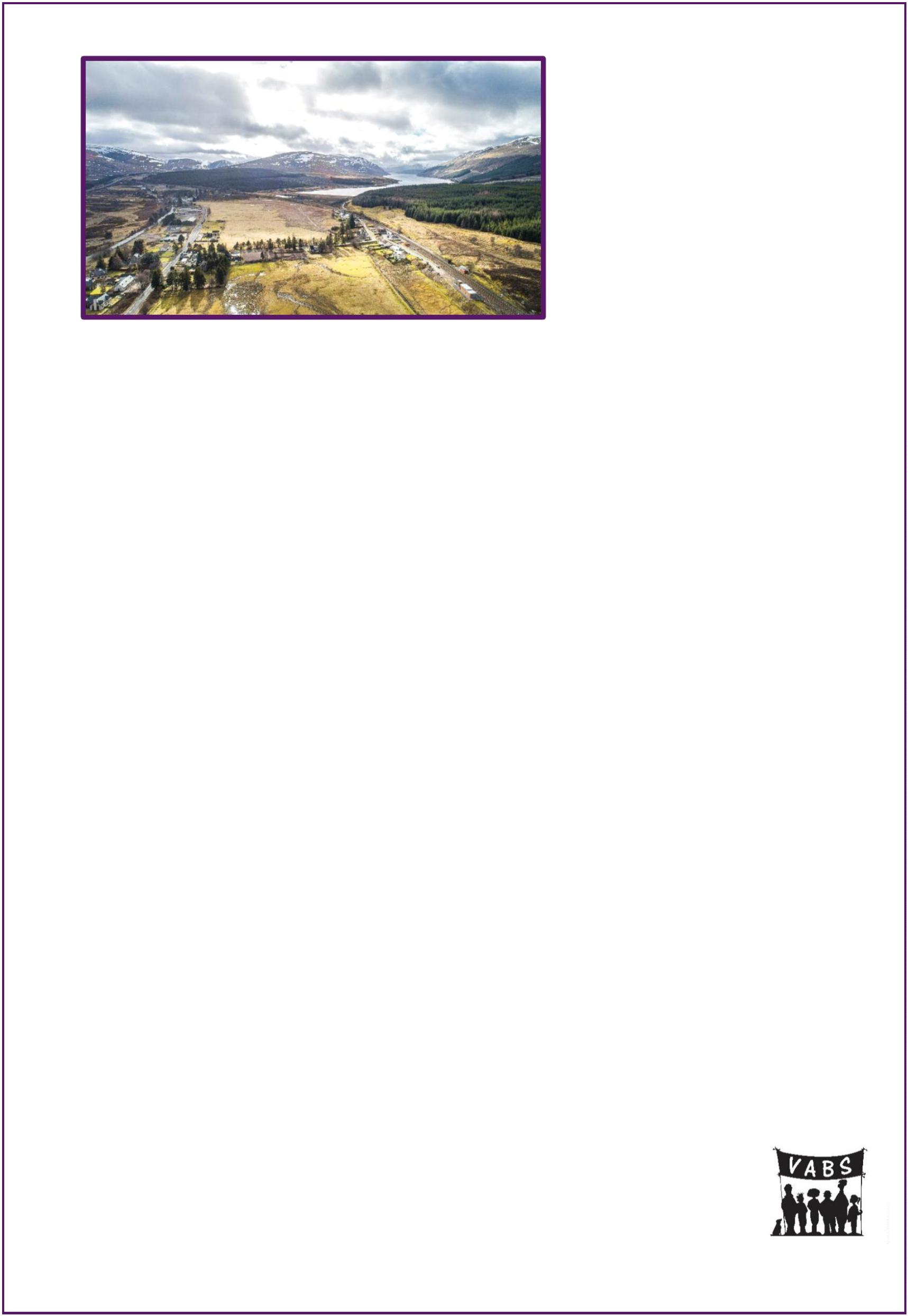 Contents123456789. Summary3. The Community. The Process45. Community Engagement. Survey Responses. Action Plan – what the community wants. Next Steps889131516. Thanks. Appendicesi. What do you like about living in Dalwhinnie?ii. What changes would you like to see for Dalwhinnie by 2030?Dalwhinnie Community Action Plan: Looking to 2030Page 2 of 17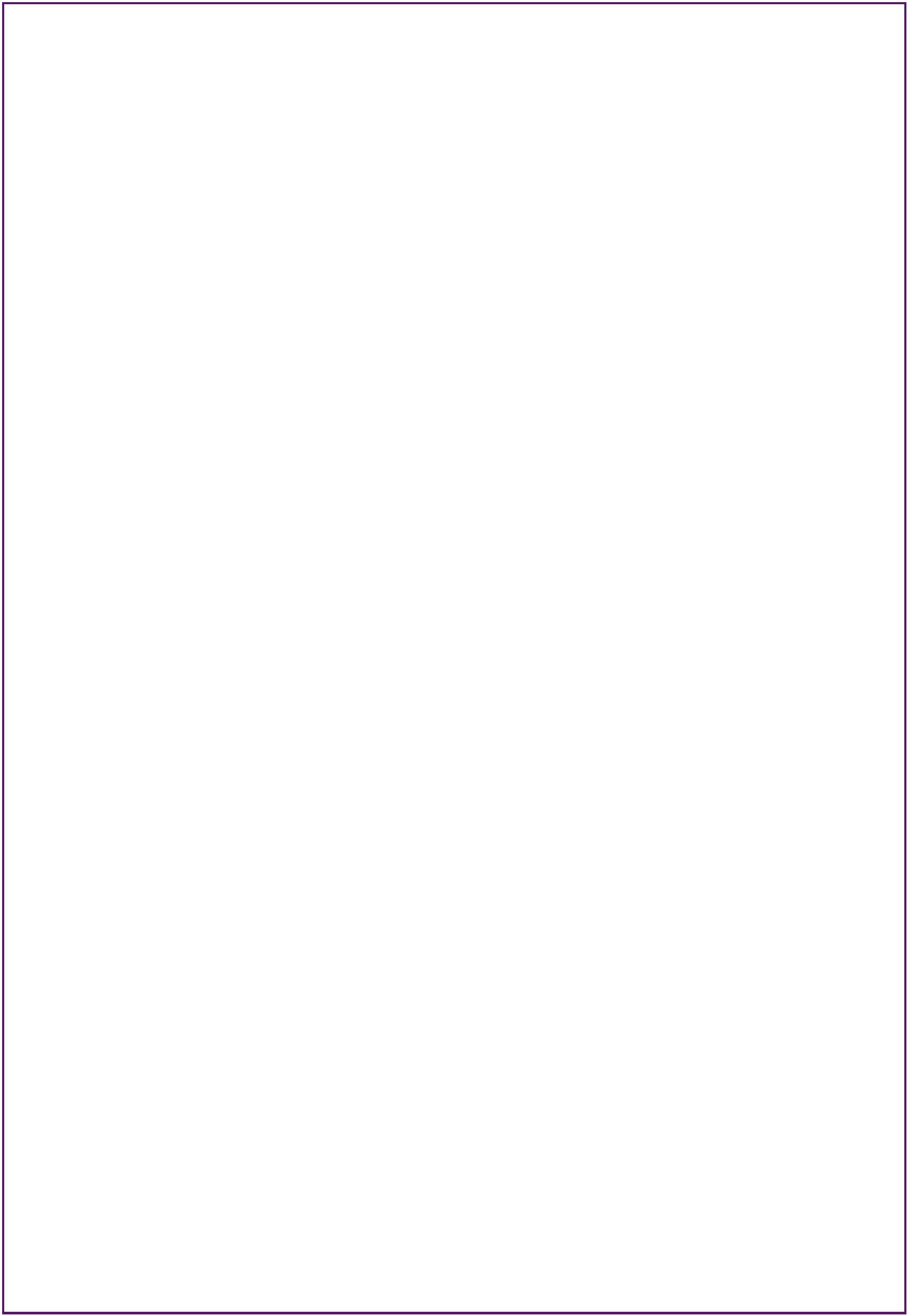 1. SummaryIn Spring 2023, Dalwhinnie Community Council, together with Dalwhinnie CommunityDevelopment Trust, Dalwhinnie Village Hall and Dalwhinnie businesses (The Apiary,Dalwhinnie Service Station, Balsporran Guest House, Dalwhinnie Hostel), decided that theywished to carry out a review of the community action plan for the village, which had beenpreviously undertaken in 2009. The purpose of revisiting and updating the plan was primarilyaimed at giving these key community organisations, along with a range of other groups in thevillage, plus public and private sector stakeholders, a strong mandate to move forward withtackling current and emerging issues, as well as leading on new community projects, identifiedas priorities by the residents and businesses of Dalwhinnie during the process in spring 2023.With support from Voluntary Action in Badenoch & Strathspey, the community-led steeringgroup, comprising representation from the organisations listed above, agreed that they wouldseek the views of local residents and businesses on a number of key questions. This wasachieved via a survey which was personally delivered to every household by volunteers - as apaper copy, which was also accessible online. In addition, the questions contained in the surveywere also raised with some targeted groups that were identified as being harder to getaccurate/quality information from. This was undertaken by members of the steering groupgoing out with the survey questions to places and events where it was considered thatindividuals or groups falling into this category might be approached.The process was entitled Dalwhinnie Community Action Plan: Looking to 2030. Inprevious action planning carried out by the community, the focus was on activity mostly lastingup to a 5-year span. Given the increased need now to also focus on longer-term goals,particularly in relation to the environment and the economy, residents and businesses wereasked to consider where they and the community wanted to be by 2030, so generating, moreor less, an 8-year set of plans and aspirations.Examples of Dalwhinnie’s recent successes with community projects and action planninginclude:123456789. Improvements/Activities at the Village Hall. Café in the village. Better water quality & supply & screening. More trees planted. Better (visitor) information via Dalwhinnie.org. Winter lights upgraded. More dog fouling bins. Old café demolished. Recycling area cleaned upTo help add to these achievements, residents were encouraged to take part in the communityaction plan review in 2023. However, this time round people were invited to think not onlyabout what might be achieved together, but that the projects the village was being asked toconsider, would be ones that would help Dalwhinnie develop a more sustainable future. ThisDalwhinnie Community Action Plan: Looking to 2030Page 3 of 17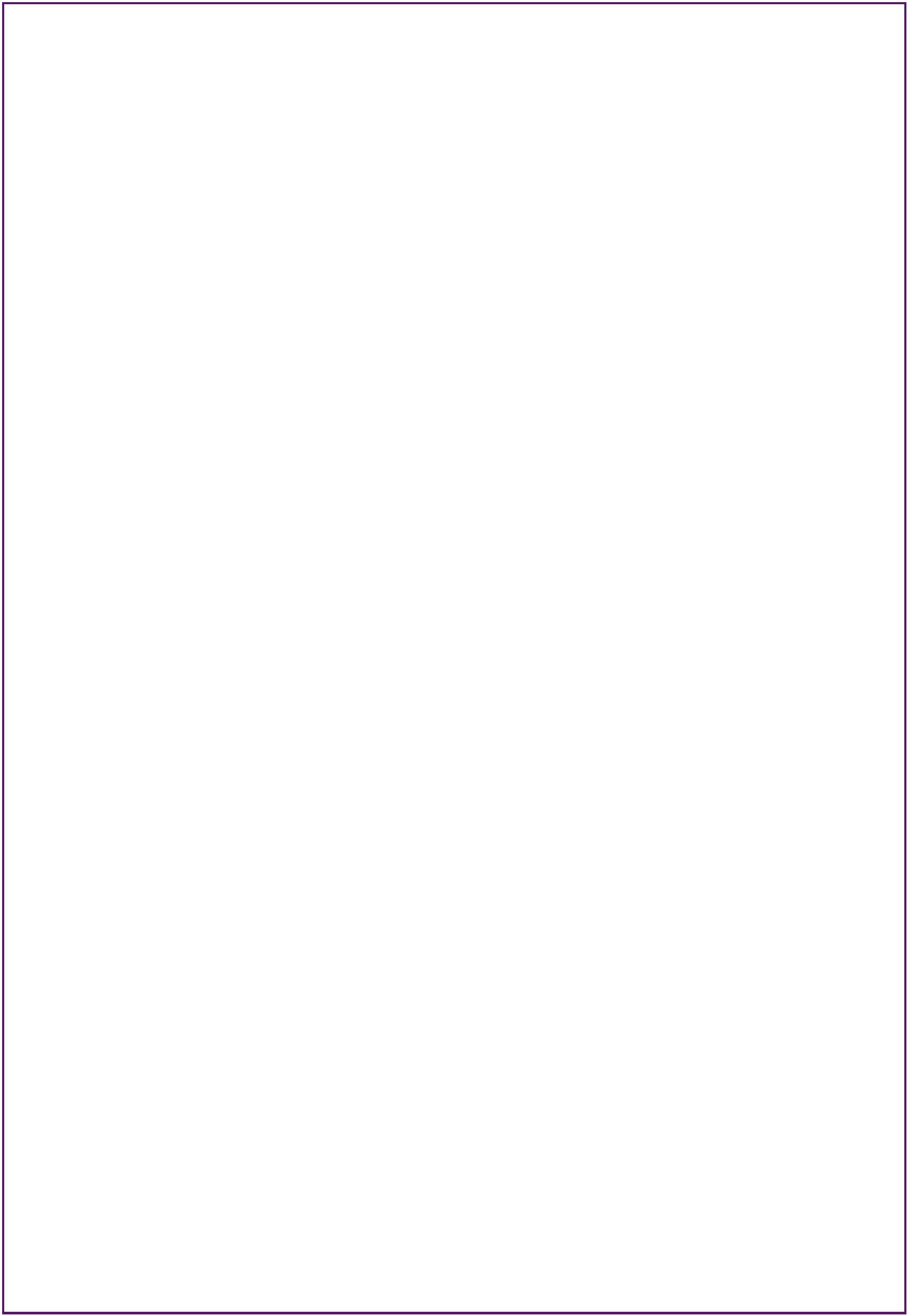 is set against a backdrop of life post-Covid, the challenge of finding new volunteers plus thechanging economic and climate situation we find ourselves in.The Dalwhinnie community action planning process adhered to the National Standards forCommunity Engagement to ensure all of the following elements were fully taken into accountduring the community-led initiative:Impact, Communication, Methods, Working together, Planning, Support and Inclusion.See Section 4. Community Engagement for further details on the 7 Standards.2. The CommunityDalwhinnie is a small village of around 80 people, situated at the southern end of Badenoch,at an altitude of 351m, near the foot of Ben Alder. It lies in a glen with the MonadhliathMountains on one side and the Forest of Atholl, the Cairngorms and the Grampians on theother. Its wide, open wilderness provides a healthy environment that residents value highlyand also encourages many visitors to return to the area year after year. Dalwhinnie isrecognised as one of the coldest villages in the UK, having an average annual temperature of6.5°C, which makes it ideally suited to winter walking and mountaineering. This specialnatural environment also allows for a wide variety of other recreational activities such asmountain biking, fishing and white water kayaking which serve to attract the many touriststhat pass through the village in the summer months.Distinguished as having the highest working distillery in Scotland, Dalwhinnie is steeped in arich history created over many generations. The population of this settlement is small, yetactively committed to community life, maintaining a strong sense of independence partlyowing to their ‘bracing’ geographic location.Dalwhinnie enjoys close links with the Ben Alder Estate which provides a mainstay ofemployment for the area and the estate’s sustainable approach to managing the surroundinglandscape is highly regarded by the local population. Residents are aware that their localamenities are limited and vulnerable and in response to these particular issues, Dalwhinniewould like to see new housing initiatives introduced, which will allow young families tomove into and remain in the area long term. Better transport links to other communitiesboth north and south of the village, are seen as additionally necessary to improveDalwhinnie’s chances of remaining a viable ‘lived in’ community, providing work and leisureopportunities to help it thrive as a location of choice.New initiatives are continually being taken forward by committed community members,such as the refurbishment and activities at the village hall, better facilities and informationfor visitors to encourage them to stay longer in the village and ongoing care for theenvironment, both in and surrounding the community. These are just some of the ways inwhich the residents themselves feel they can help to support the fragile tourist trade andconsequently the ongoing future wellbeing of the village.Dalwhinnie Community Action Plan: Looking to 2030Page 4 of 17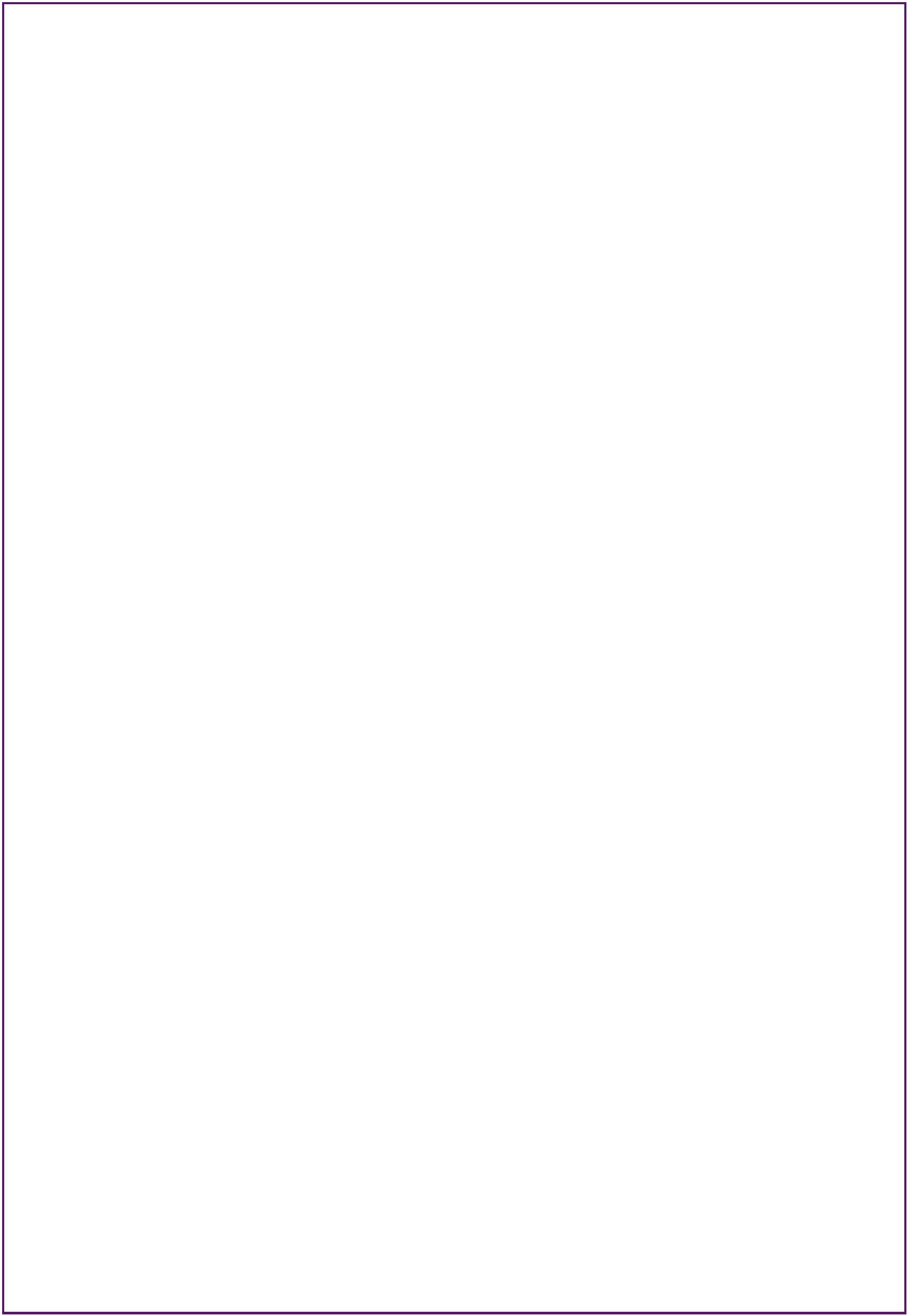 Community OrganisationsThere are a number of community organisations/groups which work for the benefit of thecommunity and are almost entirely run by volunteers. These include:Dalwhinnie Community Council, Dalwhinnie Community Development Trust and DalwhinnieVillage Hall amongst others.Community AssetsVillage HallVillage websiteLocal BusinessesThere are numerous local businesses, across many sectors, operating in the village, althoughthere is currently no local business/tourism association to represent the commercial activityin the village.Dalwhinnie businesses include the whisky distillery, hotel, hostel and self-cateringaccommodation, garage, food and gift outlets. These, along with a number of tradespeople,farmers, people employed on estates and carrying out other kinds of environmental work,make up the working heart of this community.3. The ProcessThe Dalwhinnie community consultation period ran from March to June 2023 and duringthis time, the way in which the community action planning process was carried out, broadlyfell into four stages. These were:1234) Gathering Information) Data Sorting and Collation) Involving People & Refining Ideas) Community Action Plan (CAP) document productionWithin the four stages of the process, the following questions were asked by the steeringgroup.Gathering InformationWhat do we want to know?What questions will we ask?What methods will we use?How will we do it?Data SortingWhat does it involve?How will we do it?Who will do / assist with this?In what form will we present it back to the community?Dalwhinnie Community Action Plan: Looking to 2030Page 5 of 17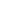 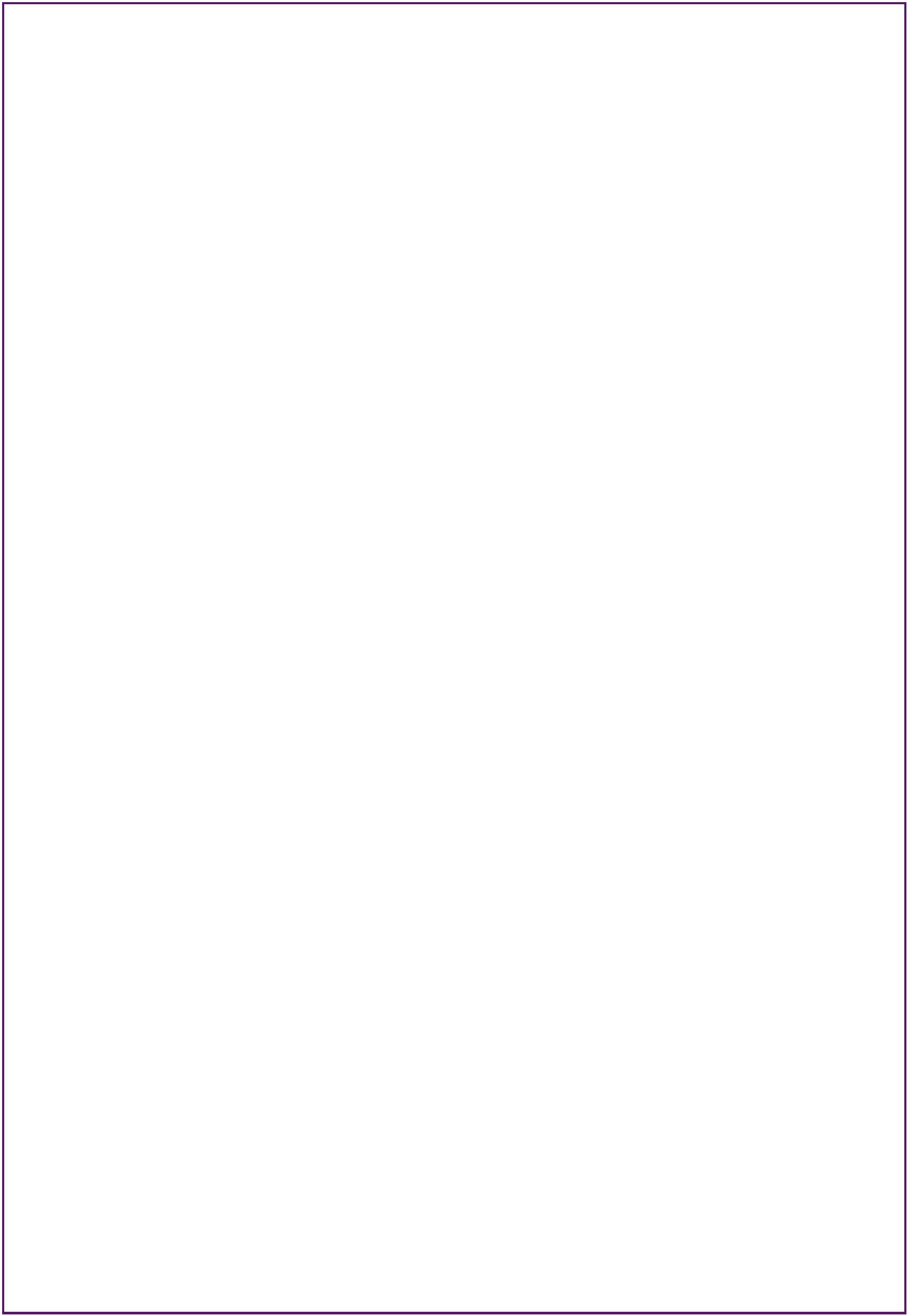 Involving People & Refining IdeasWhat stakeholder groups do we need to involve?How (& where) will we present the information gathered so far?How will people in the community help refine the information?Who will assist with this?CAP document productionWhat will it include?Who will put it together?How will it be presented to the community?What happens to it next?In addition, the steering group also considered what timescales and key dates they wantedto aim for and how they would deal with communications & publicity - ensuring that theseelements were robust, so the process was as inclusive as it could be.The fifth and most crucial stage of the whole action planning initiative, involves delivery ofthe plan by the Dalwhinnie community and other stakeholders. Essentially this deals withquestions such as:Who will take responsibility for the CAP?How will it be driven forward?How will it be monitored and evaluated?There is more detail on how this can be achieved in Section 7. Next Steps.Gathering InformationThere was a lot of discussion about the nature and precise wording of questions in thesurvey, as the steering group wanted to revisit questions asked in previous community-ledaction planning, to re-establish what specific things people liked about Dalwhinnie andwanted to keep in the community. They also wished to encourage the community to lookto an 8 to 10-year horizon, and consider how it might tackle some of the trickier issuessuch as care for the environment, supporting younger and older residents, employability andtransport. So questions were employed which were broadly framed, to allow responders tobring up a wide range of issues and ideas without being led.The paper version covered just two sides of A4 and the survey asked 3 questions:1) What do you like about living in Dalwhinnie?2) What changes would you like to see for Dalwhinnie by 2030?(Perhaps consider how as individuals, or as a community, we can improve the environment, address theclimate emergency, develop our local economy, increase social and leisure opportunities and widen localcultural experiences)If you could improve just ONE of these things, what would it be?) Are there any new projects (large or small) that you would like to see happening in thecommunity? Or any existing projects that need to be sustained?3The survey also asked:Would you be willing to get involved in any projects you are interested in? YES / NOIf Yes, please provide contact details.Dalwhinnie Community Action Plan: Looking to 2030Page 6 of 17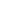 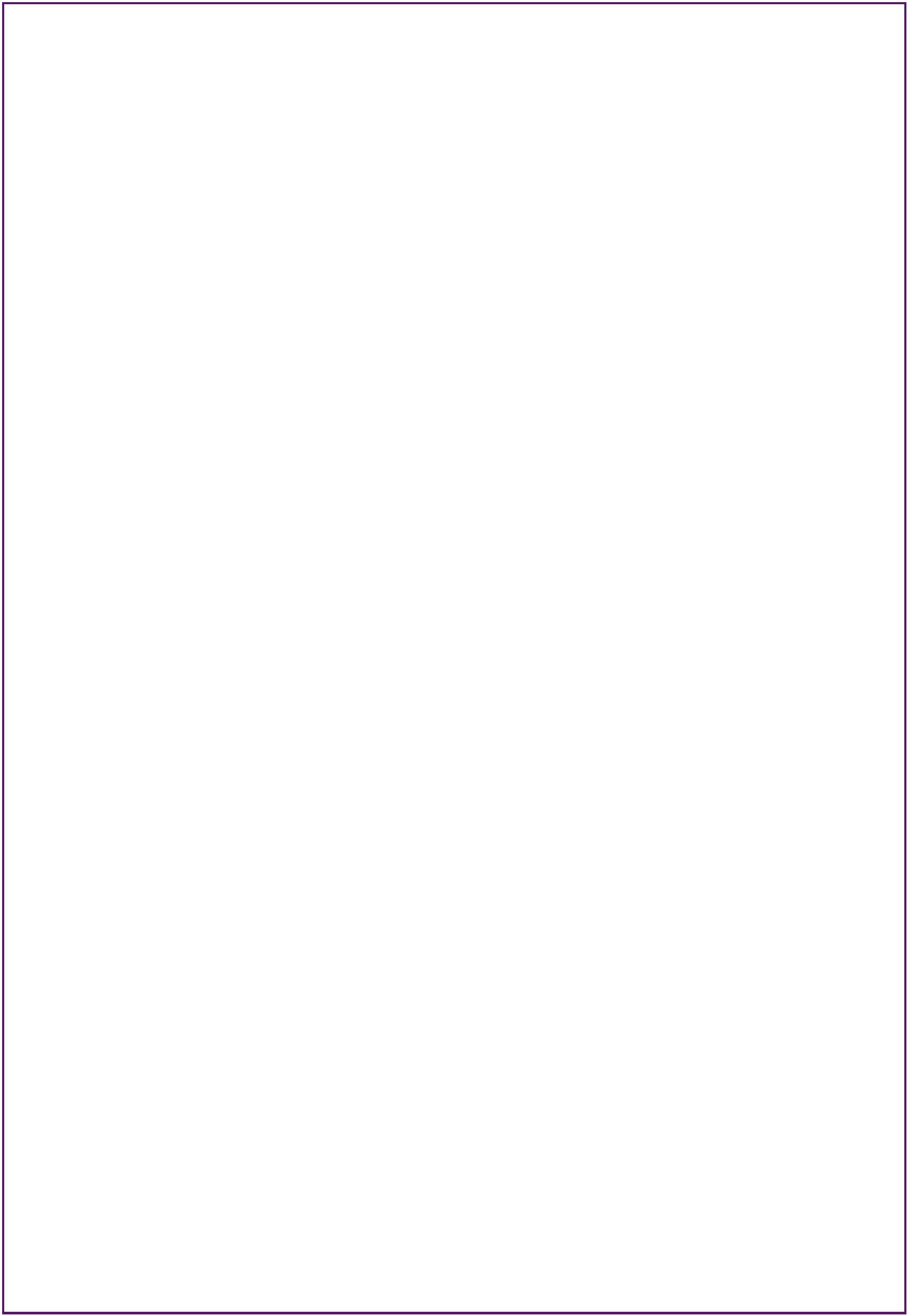 This last additional question was included to try to encourage more people to comeforward to help with projects that were of particular interest to them, in order tocounteract the reduction in volunteer numbers, that had come about in recent years andespecially following the pandemic.It was decided that all 50 households would receive a paper copy of the survey throughtheir letterbox and this was carried out by a team of community volunteers, who over aperiod of a few days, delivered copies out into the community. This method helped todeliver an inclusive process of community engagement, where everyone had the opportunityto respond to the survey if they wished and they were able to do this via hard copy, whichcould be deposited back into one of the centrally located survey boxes, or online via QRcode which enabled the community to access the survey on a range of devices.Data SortingAll of the responses came in either online via Survey Monkey, by hard copy into CAP-brandedboxes left at locations in the village, or from information collated at events put on for specificgroups in the village. Surveys were returned from the community’s school pupils and theseresponses highlighted the ideas and opinions of young people living in the area.Every comment was recorded and categorised, so that everyone would be able to ‘see’ theirvoice in the displayed results. The information was sorted into 3 main themes: Social,Environmental and Economic and the number of times a particular issue or idea wasmentioned was noted, so priorities could rise to the top of the lists in each themed category.These lists were then prepared for display (see Section 6. Action Plan – what the communitywants and Section 9. Appendices), so every member of the community could see what hadbeen said and get involved in the next stage, when ideas were refined and solutions to issuessought.Involving People & Refining IdeasThe process culminated in Dalwhinnie’s Big Conversation, which took place during anevening in June 2023 at the Dalwhinnie Village Hall. At this drop in event, the results wereoffered back to the community and time given for reflection and discussion around thetopics. During the event, all of the residents who attended were asked to consider the toppriorities that had been identified from the process under the headings of Dalwhinnie:---A Socially Connected CommunityA Climate Conscious CommunityAn Economically Thriving CommunityThey were asked to look at those areas of particular interest to them and write on actionplan templates aimed at refining ideas by looking at questions such as: What specific actionneeds to be taken to achieve this priority and Who needs to be involved?CAP document productionAll of the comments and pieces of information given by the public during the BigConversation event were collected and incorporated into this report, which now belongs tothe Dalwhinnie community and will be used as the basis for ongoing communityDalwhinnie Community Action Plan: Looking to 2030Page 7 of 17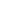 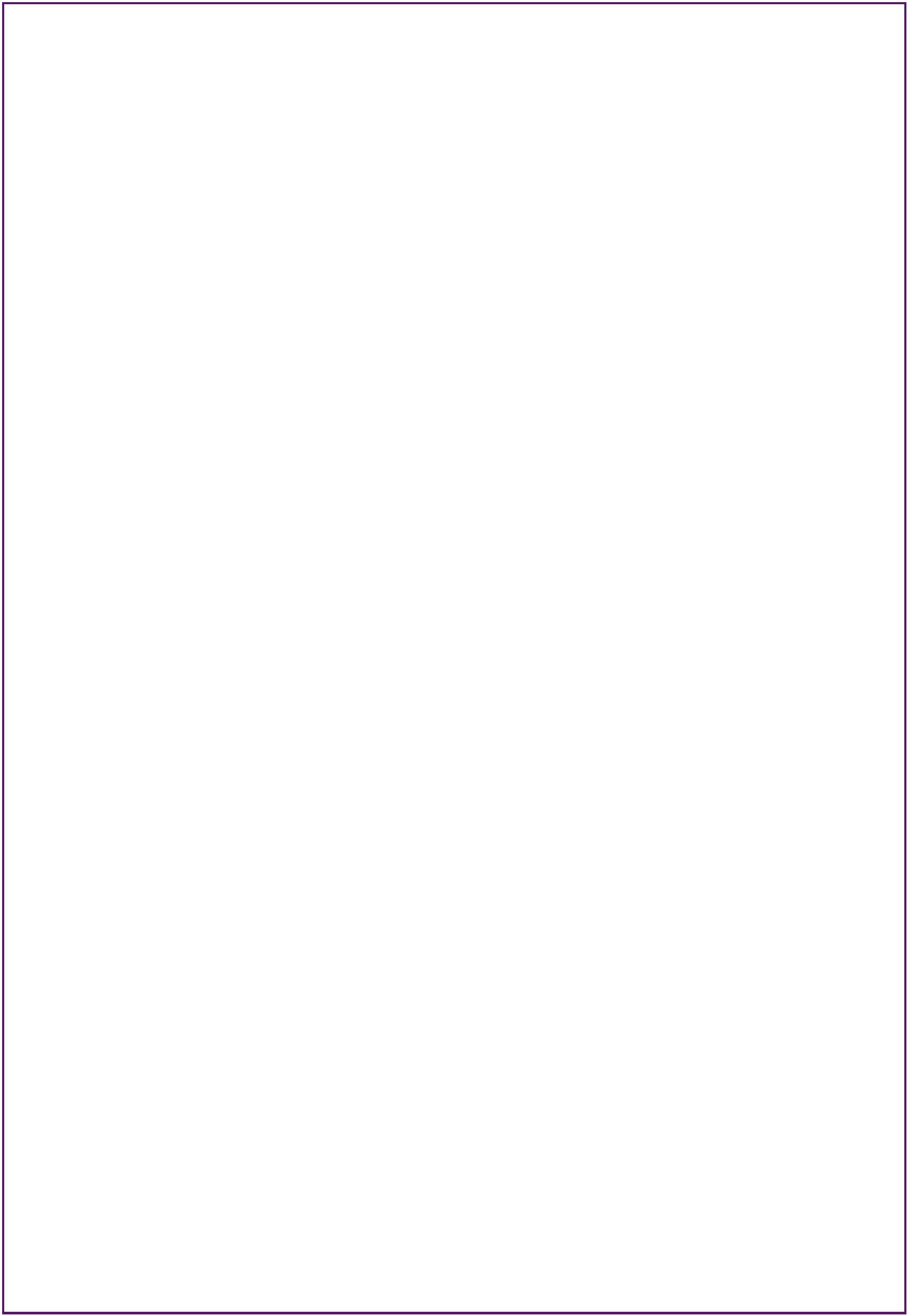 development in the village over the next 10 years, with support from the community’sorganisations and all other relevant stakeholders from the public, private and voluntarysector.Also a list of all those who came forward offering to volunteer their help with certainprojects was compiled and will be held by the team taking the action plan forward (referredto as Team Dalwhinnie for the purposes of this report).4. Community EngagementThe National Standards for CommunityEngagement are good-practice principlesdesigned to improve and guide theprocess of community engagement.They are clear principles that describethe main elements of effectivecommunity engagement. They providedetailed performance statements thateveryone involved can use to achieve thehighest quality results and the greatestimpact.The standards are particularly helpful forcommunities - their organisations andgroups - to help them involve theirmembers or the wider community in shaping the services and changes they need, and tomake sure they accurately represent members' or the community’s views in the decision-making processes.5. Survey ResponsesThanks go to the 34 residents and businesses in Dalwhinnie who contributed so meaningfullyand thoughtfully to the community survey – this number represents 42% of the community’spopulation and includes responses from school age residents. Also to the people whoattended the Big Conversation drop-in event at the village hall.For a full list of what came out of the survey responses, see Section 9. Appendices (list ofappendices below). These show all comments made by the community in answer to the surveyquestions, prioritised in order of the number of people who mentioned them.Appendix i What do you like about living in Dalwhinnie?Appendix ii What changes would you like to see for Dalwhinnie by 2030?Dalwhinnie Community Action Plan: Looking to 2030Page 8 of 17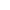 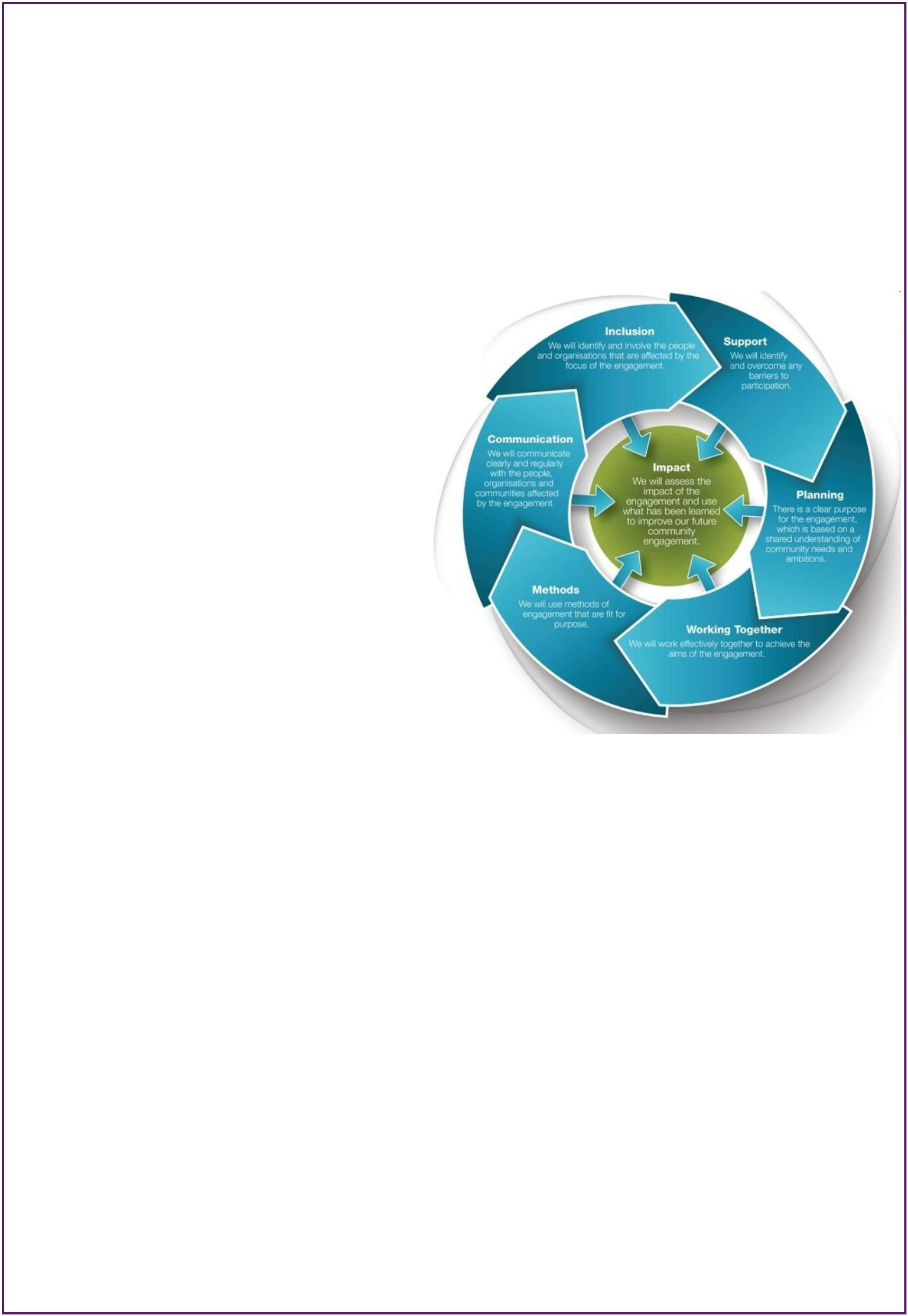 6. Action Plan – what the community wantsProject Themes and PrioritiesThe CAP sets out the community’s vision for the longer term (up to 10 years) with moredetailed activity across the 3 specified themes:---A Socially Connected CommunityA Climate Conscious CommunityAn Economically Thriving Communityitemising priority outcomes and actions which are shown in the relevant tables below.It is important to note that some of the project outcomes will be a “quick win” whereasothers will sometimes take significantly more time to plan and execute. To achieve resultsand outcomes in the short, medium/longer term each high priority project/outcome will haveits own activity plan which will be Specific, Measurable, Achievable, Realistic and Timely(SMART) and determined and agreed in the first part of the CAP implementation.The 3 themes were taken and put into separate groupings, showing what the priorities arefor each theme. Within each priority, projects have been listed that have been drawn fromthe high priorities that came out of the survey data. Further views and information for eachpriority were sought from those who attended the drop-in events and suggested actions,together with any additional information are outlined below each section.Dalwhinnie Community Action Plan: Looking to 2030Page 9 of 17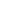 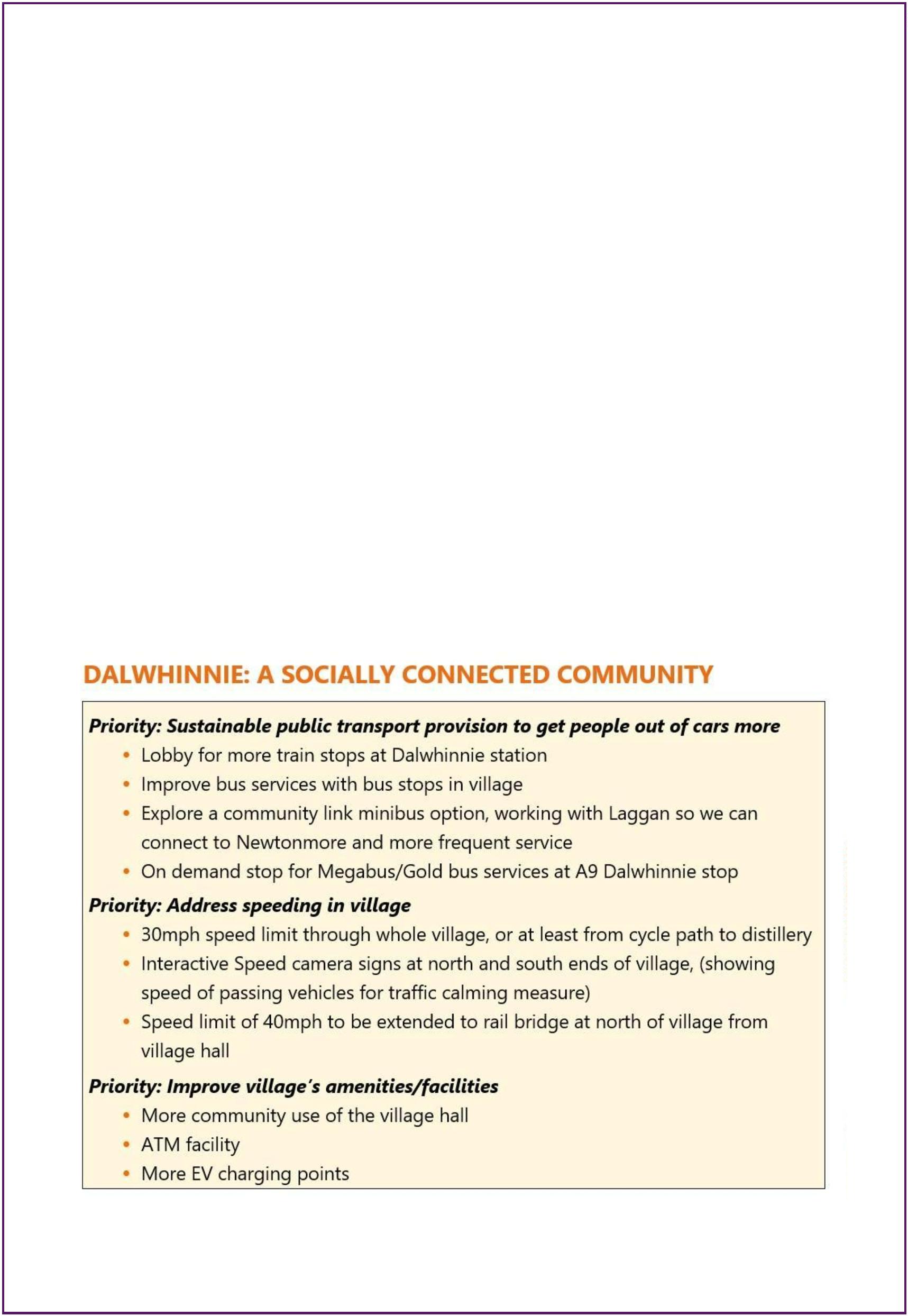 PRIORITY: SUSTAINABLE PUBLIC TRANSPORT PROVISIONContinue lobbying for better provision of bus & train services for the community••More train stopsInvestigate bus services in village and with MegabusExplore a community link minibus option, working with Laggan so we can connect toNewtonmore and more frequent service•See if Laggan organisations would be willing to try and get a joint project going for bothcommunities’ benefitPRIORITY: ADDRESS SPEEDING IN THE VILLAGE0mph speed limit through whole village, or at least from cycle path to distillery3Interactive Speed camera signs at north and south ends of village, (showing speed of passingvehicles for traffic calming measure)Speed limit of 40mph to be extended to rail bridge at north of village from village hall•Community Council to work with Police, PKC and others to implement as many of thesetraffic calming measures as possible (including ‘police’ mannequin)PRIORITY: IMPROVE VILLAGE’S FACILITIES / AMENITIESMore community use of the village hall•••Offer taster sessions of different activities including talks?Increase facilities to enable locals to enjoy more / different activities in the hallProvide internet connectionATM facility•Explore if this is something one of the local businesses might offerMore EV charging points•Work with PKC and CNPA to increase coverage in the areaDalwhinnie Community Action Plan: Looking to 2030Page 10 of 17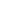 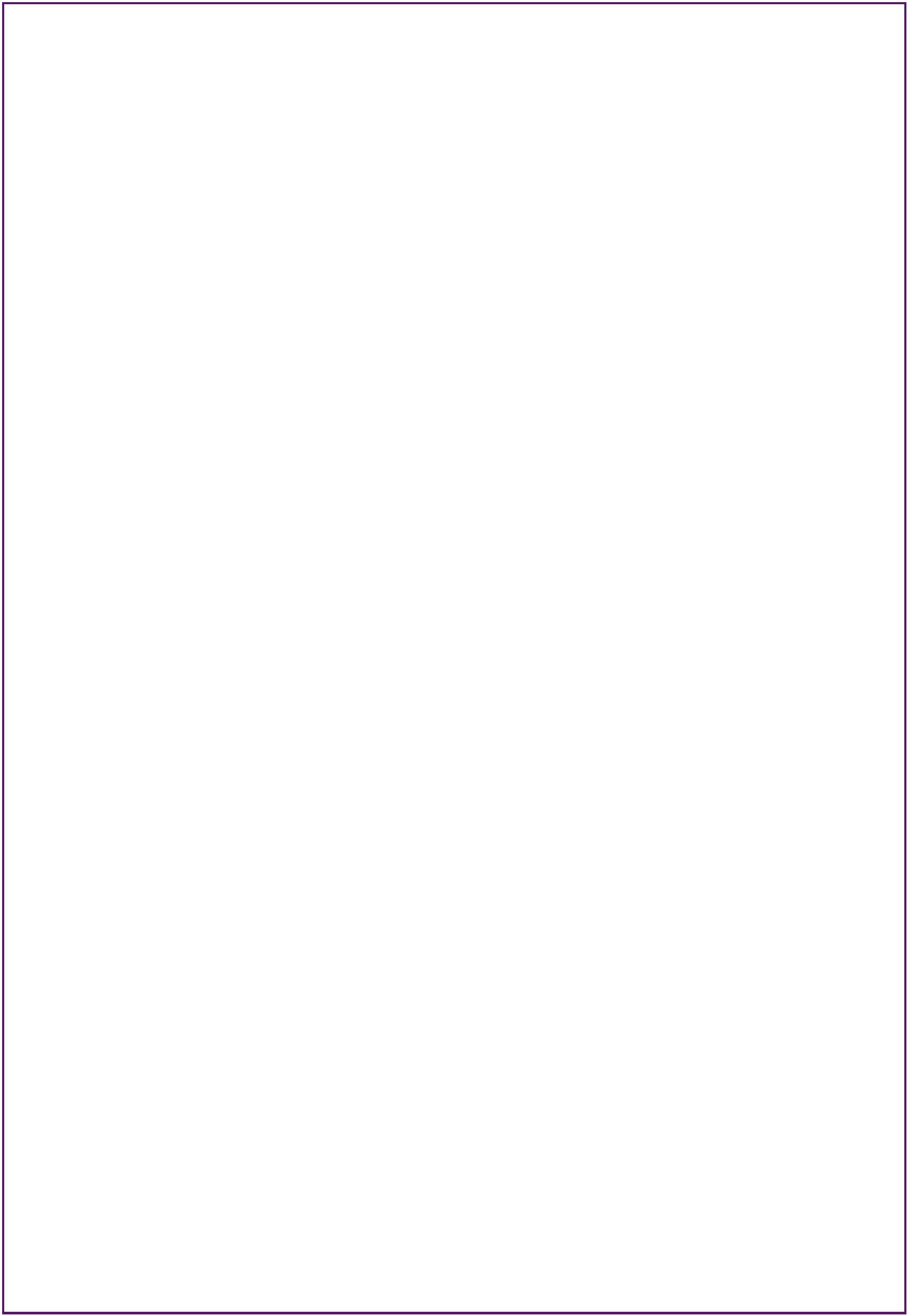 PRIORITY: REDUCE ENERGY CONSUMPTION AS A VILLAGE / FORHOUSEHOLDSLocal green waste recycling plot for locals’ garden waste•Investigate viability of this initiative – contact similar projects in Highland/CNP/Scotlandto see what’s involved in potentially setting upAdvice on household fuel alternatives•Investigate advice/support available – set up an information event at hall for localresidents and businesses to drop in. Work with Laggan CC who want to do similar.Turn off street lights to create a dark skies destination••Talk with other communities who have gone this route eg TomintoulGet advice from CNPA and PKC on possibilitiesPRIORITY: IMPROVE VILLAGE’S VISUAL APPEARANCEKeep village tidy and litter free (Main St, behind RSG yard, behind garage)••Reduce number of signs around village where possibleTidy up garage, Green Shed site, road vergesMore planting in village: trees, shrubs and flowers••Plant wild flowers and bulbsReplace damaged young trees along main roadDalwhinnie Community Action Plan: Looking to 2030Page 11 of 17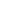 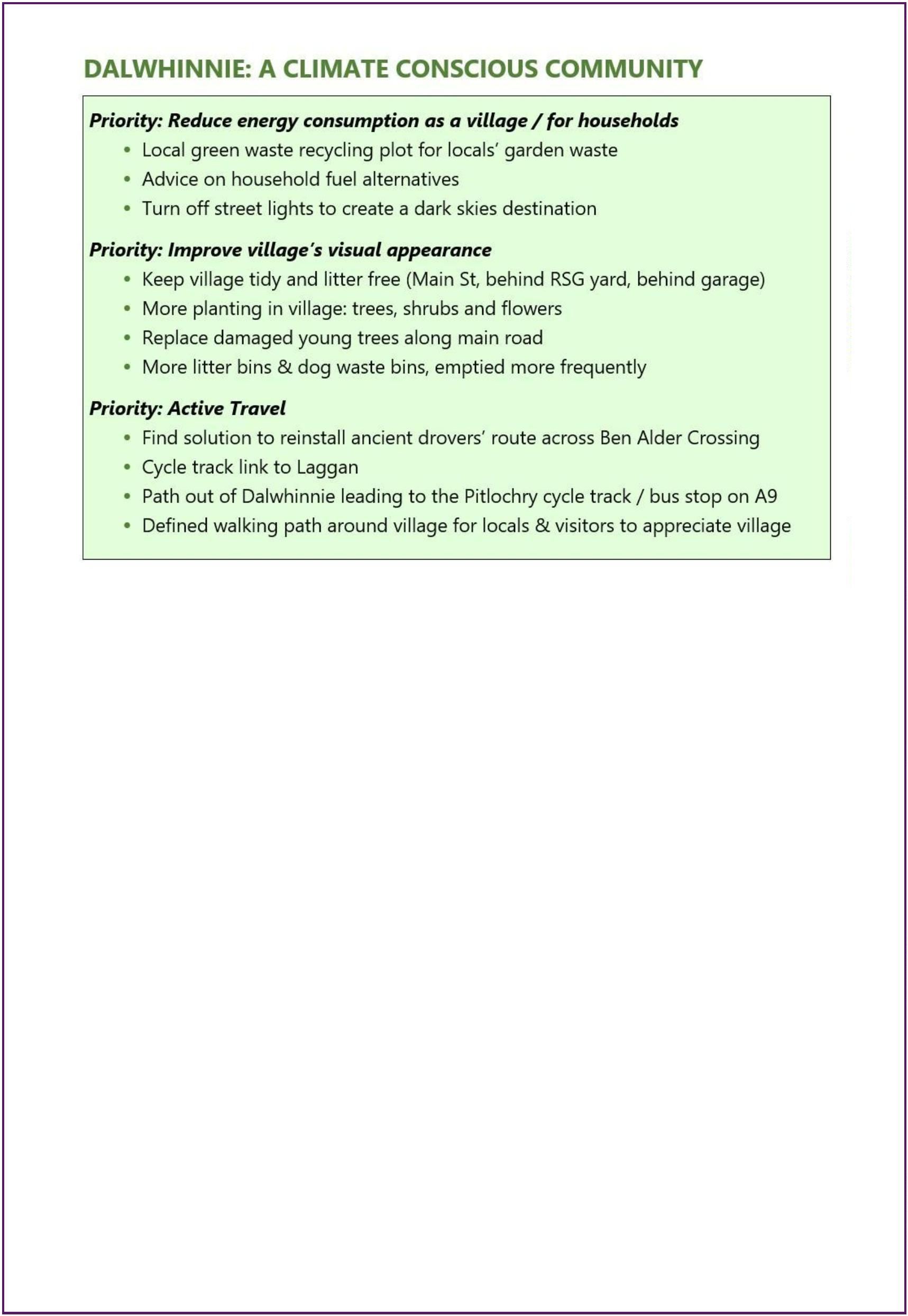 More litter bins & dog waste bins, emptied more frequentlyPRIORITY: ACTIVE TRAVELFind solution to reinstall ancient drovers’ route across Ben Alder CrossingCycle track link to Laggan•Talk with CNPA and Laggan Active Travel group, to explore possibilitiesPath out of Dalwhinnie leading to the Pitlochry cycle track / bus stop on A9• Create a cycle lane between garage and existing Route 7Defined walking path around village for locals & visitors to appreciate village• Explore with landowners and get support for path routes from them and communityPRIORITY: INCREASE OPPORTUNITIES TO ATTRACT TOURISM &BUSINESS TO LOCAL AREASet up a local business forum to support businesses in the village••Bring local businesses together to see what form of group might work best to benefit allAgree on scope of any forum and what its key purposes are eg mobile bank visit,tourism signage on A9, parking facilities in villageDalwhinnie Community Action Plan: Looking to 2030Page 12 of 17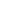 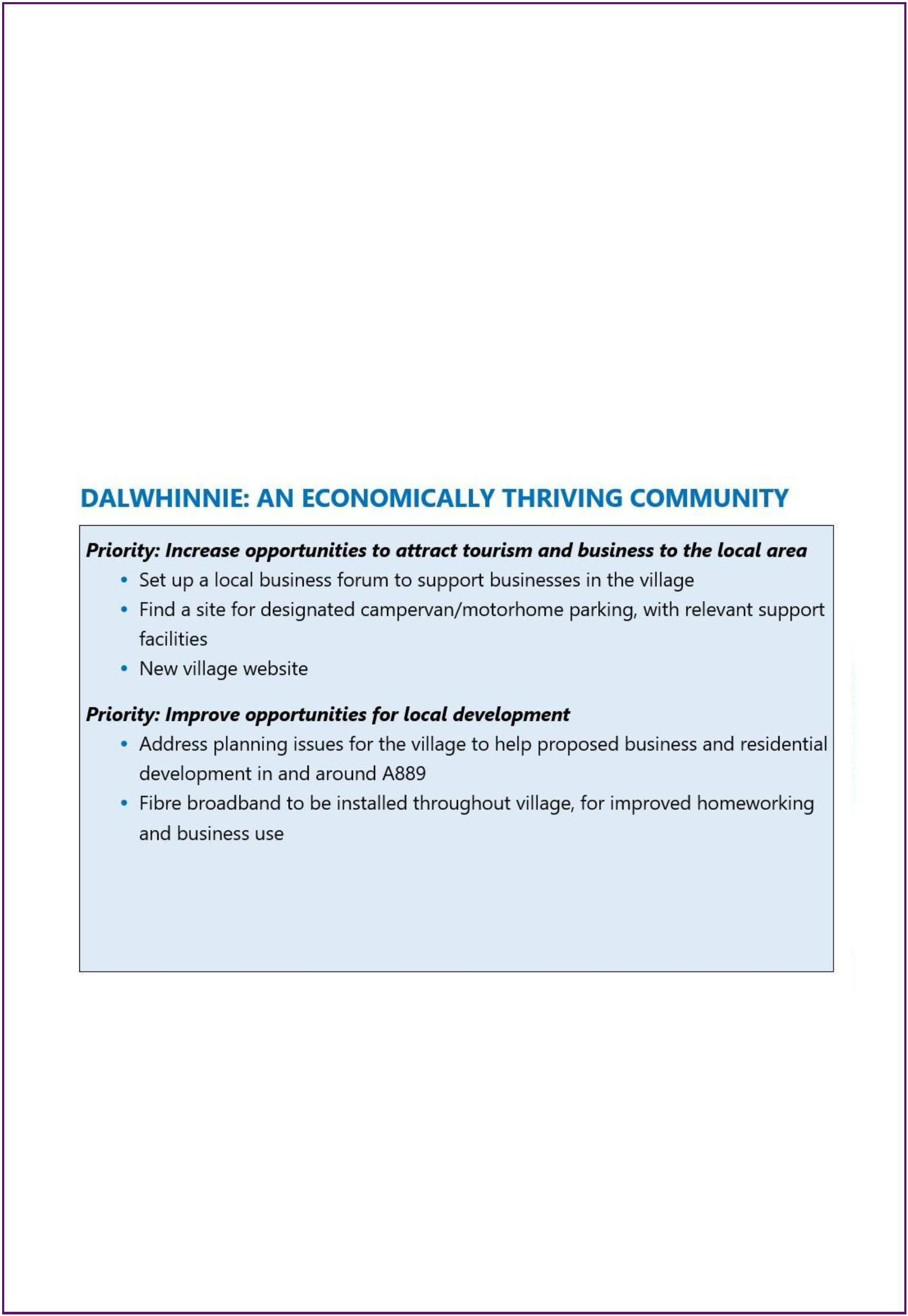 Find a site for designated campervan/motorhome parking, with relevant support facilities•Talk with community and CNPA planning re Local Development Plan about possiblesites and facilitiesNew village website•Seek support from partners to access funding and be informed on best practice todevelop a new websitePRIORITY: IMPROVE OPPORTUNITIES FOR LOCAL DEVELOPMENTAddress planning issues for the village to help proposed business and residentialdevelopment in and around A889•Engage with CNPA and THC planners together, to resolve the issues that arecontributing to planning being denied for development of housing and business useFibre broadband to be installed throughout village, for improved homeworking/business use•Investigate options and potential funding routes7. Next Steps: DeliverySteps to deliver the Dalwhinnie Community Action PlanThe next steps to start working with the action plan and looking at how parts can start to bedelivered will be subject to some discussion within Dalwhinnie’s community organisations,but broadly involves collectively:•Setting up a Team Dalwhinnie (see below) to take the plan forward. Agreeing a chair for aspecified period at a time, so will rotate after X months or after X meetingsAgreeing to adopt the Values and Principles laid out belowAgreeing what priorities will be taken forward initiallyManaging the project volunteer list that has come out of the processInvolving all key stakeholders (organisations & individuals) in co-design of project deliveryDrawing up a more detailed delivery action plan for each prioritised project, identifyingaims, actions, milestones, who needs to be involved, key deliverables. (VABS has atemplate for this.)••••••••Communicating progress with the communityReviewing progress on a regular basisRevisiting the action plan as requiredValues and PrinciplesThe following values and principles will underpin the way in which this action plan is rolledout and implemented:1) A plan for all - it is the responsibility of the whole community (individuals and groups)to unite and work together for project ambitions to be realised2) Transparency - all ideas should be planned and researched openly with a commitmentto co-production where groups contribute to the ideas as they developDalwhinnie Community Action Plan: Looking to 2030Page 13 of 17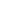 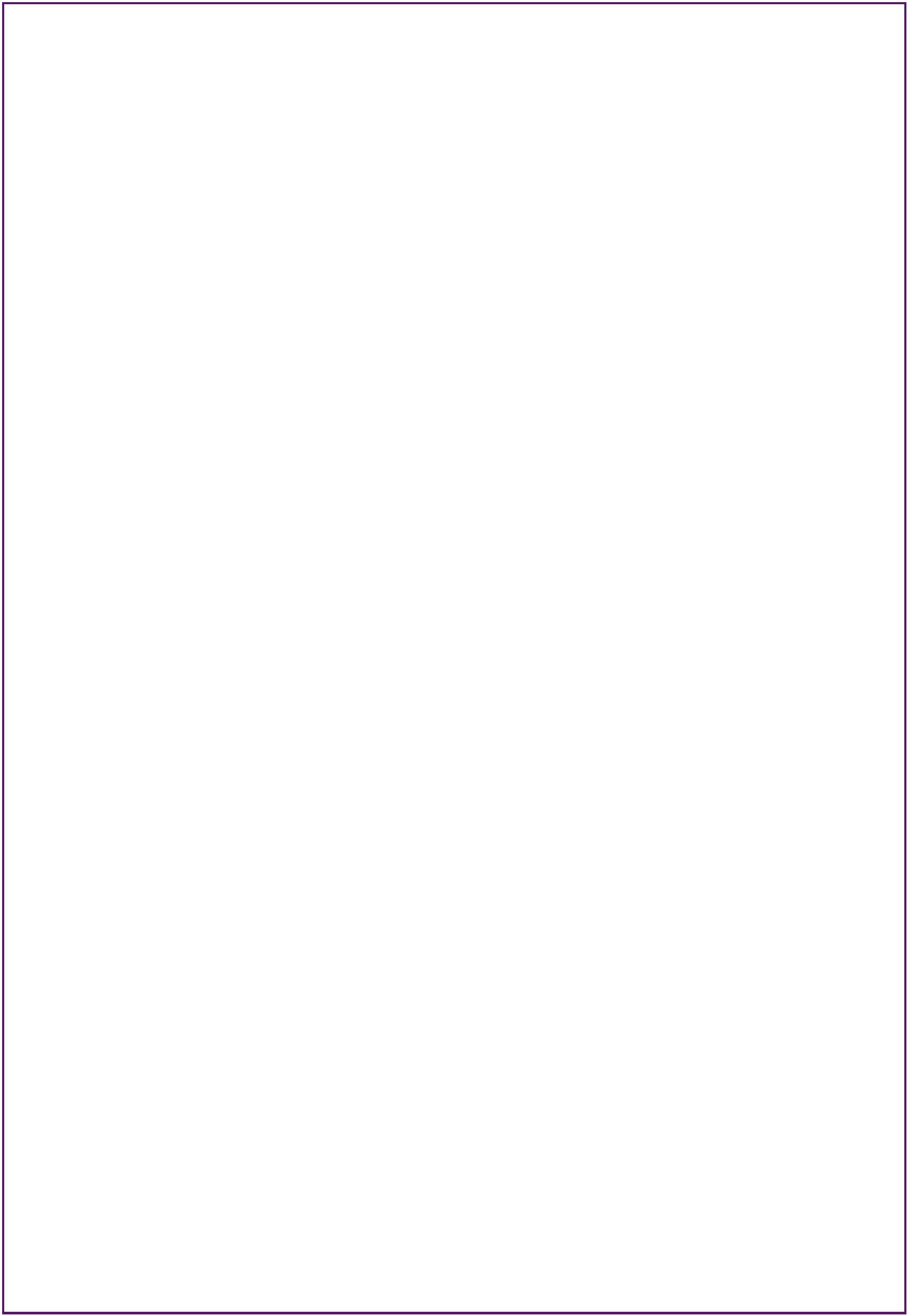 3456) Partnership - working together with a shared agenda will be at the heart of any activityarising from this plan) Inclusion - everyone is invited to participate and everyone benefits, regardless of ageand ability) Impact - the success of this plan will be judged on activities which have a positiveinfluence on people and communities) Involvement - ensuring the community is meaningfully involved in decisions that affecttheir lives.Team DalwhinnieIt is very important to ensure the effective delivery of this action plan, for the wholecommunity to work together to implement it, ie a full village approach not just one or twoorganisations. This approach has been called Team Dalwhinnie in this report, but of course thecommunity will decide on its own name for these purposes.Team Dalwhinnie will be the forum for agreeing on how the Steps at the start of this sectionare taken forward, as well as where responsibility will sit in terms of delivering on the Valuesand Principles outlined above. It will not have a separate legal identity, but simply be a forumcalled maybe two or three times a year, perhaps by a rotating chair. It should comprise as aminimum, representatives from the organisations who initially steered the action planningprocess, together with any other community groups who wish to be involved.Ongoing community engagementA process for securing community mandates for projects at key milestones is advisable, sothat projects can enjoy broad community support, follow best practice in terms of co-designand allow for those who will be most impacted by a project’s deliverables to be involved inthe activity.Volunteer listsA list of people who have come forward to volunteer in general or for specific projects, hasbeen compiled from a question in the survey and also information given by residents at theBig Conversation event. The Dalwhinnie CAP Volunteer list is a vital part of delivering on theaction planning process and those on the list need to be kept informed of how things arebeing progressed and what part they might be able to play in that.Levels of SupportThe surveys have given the key community organisations in Dalwhinnie, a lot of detailedinformation coming from a wide sector of the community, regarding their thoughts on issuesand ideas for projects that they would like to see taken forward on their behalf.The priorities fall into two main groups and will require to be tackled in a different way:•projects which, although some are mid to longer term, are possible for the community totake forward themselves, with some minimal support from the relevant key agencies orsupport organisations.Dalwhinnie Community Action Plan: Looking to 2030Page 14 of 17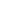 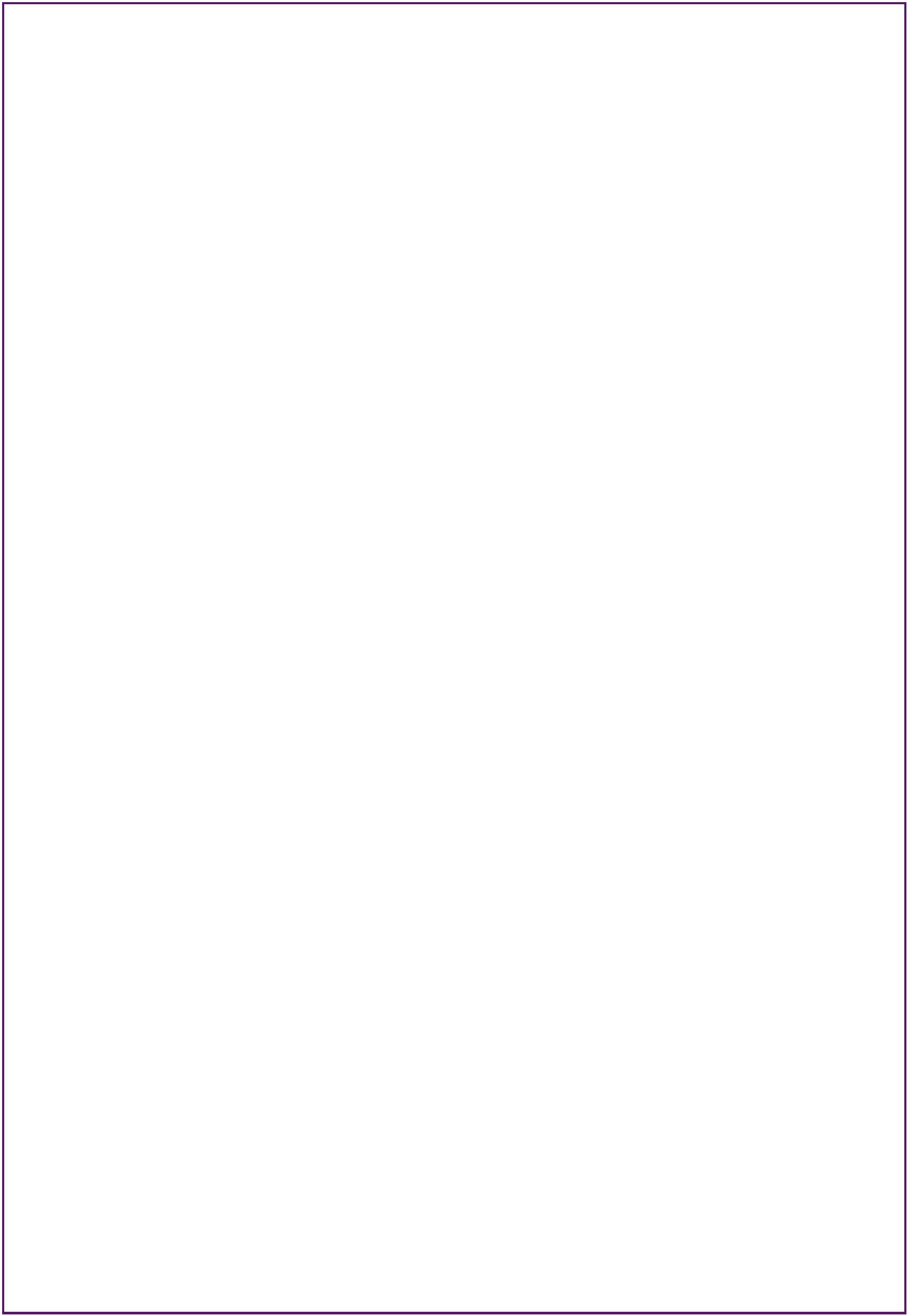 •large, complex issues around employment, housing, transport, business support andinfrastructure, where the community will require a great deal of long term assistance fromvarious public, third and sometimes private sector organisations in order to take theseforward and make a notable difference.Monitoring, Auditing and Evaluation of the Community Action PlanMonitoring, auditing and evaluation are essential requirements of any Community Action Planto ensure it is being implemented. Team Dalwhinnie will meet regularly to review progresson the plan. Keeping records against each theme and project will be a useful tool to ensureprogress is being maintained. These meetings will be open and accessible to all groups andindividuals. Evaluation provides an opportunity to reflect and learn from activities, assess theoutcomes and effectiveness of a project and think about new ways of doing things.8. Thanks & AcknowledgementsThanks for all their involvement and hard work in helping to make the process a success mustgo to:Dalwhinnie Community CouncilDalwhinnie Community Development TrustDalwhinnie Village HallLocal Businesses, especially The Apiary, Dalwhinnie Service Station, Balsporran GuestHouse, Dalwhinnie Hostel.All the delivery volunteers who put surveys through every household’s doorVoluntary Action in Badenoch and Strathspey (VABS), as an independent community andvolunteering development charity, supported the Dalwhinnie community through thiscommunity action planning process and facilitated the steering group meetings, but alwaysfollowing the community’s lead in how they wished to proceed.Community Action Planning (CAP) is carried out with all of the Cairngorms National Parkcommunities on a regular basis at the community’s request.Funding to VABS to facilitate the communities’ CAP process is provided by the CairngormsNational Park Authority.Dalwhinnie Community Action Plan: Looking to 2030Page 15 of 17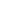 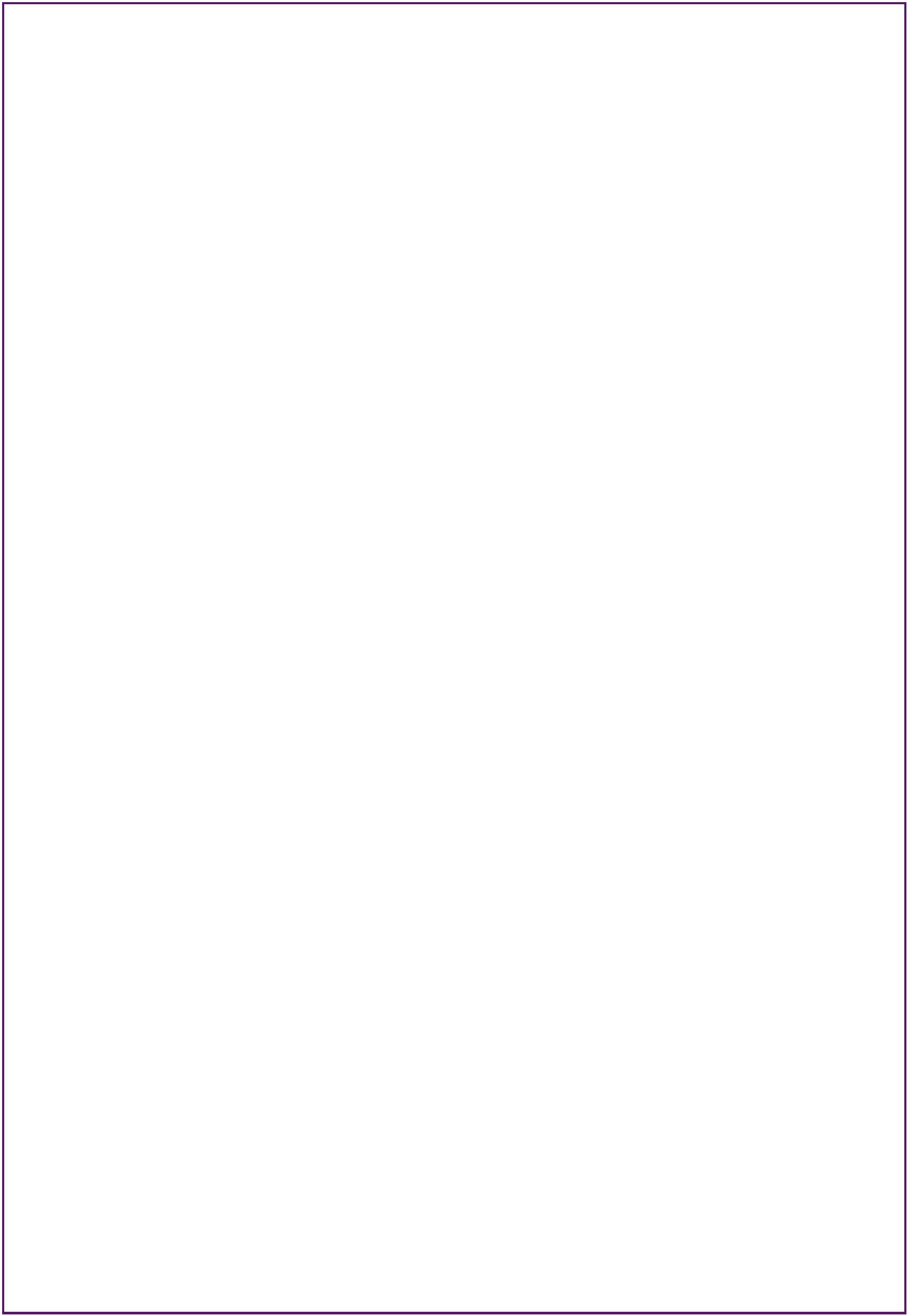 9. AppendicesAppendix iWhat do you like about living in Dalwhinnie?••••••••Village with spectacular scenery and viewsNatural environment, wild and yet beautiful, close to lochs and mountainsHills and trails right on our doorstepGood access to any part of Scotland via A9, train, long distance cycle routeSafe & peaceful village with strong sense of community, pleasant for all agesFantastic wildlifeThe outdoor lifeCommunity feel and spirit: friendliness of people, great neighbours, lovely residents andfriends•••••The local businessesProximity to other parts of the National ParkPeaceful rural livingLocal GP surgeryThe Apiary caféAppendix iiWhat changes would you like to see for Dalwhinnie by 2030?ECONOMIC••Set up a local business forum, so there is a route to support businesses in the village.Address planning issues for the village to help proposed development in and aroundA889.•••Place for designated campervan parkingFaster broadband (fibre)New village websiteENVIRONMENTAL••Local green waste recycling plot for locals’ garden waste.Find solution for reinstallation of the ancient drovers’ route across the Ben AlderCrossing and resolve lack of access for all persons (Network Rail to unlock).Walk and cycle paths for all levels:•---cycle track link to Lagganpath coming out of Dalwhinnie leading to the Pitlochry cycle track / bus stop on A9a defined walking path around the village for locals and visitors to appreciate thevillage.••Advice on household fuel alternatives.Turn off the street lights, so saving energy and creating dark skies.Dalwhinnie Community Action Plan: Looking to 2030Page 16 of 17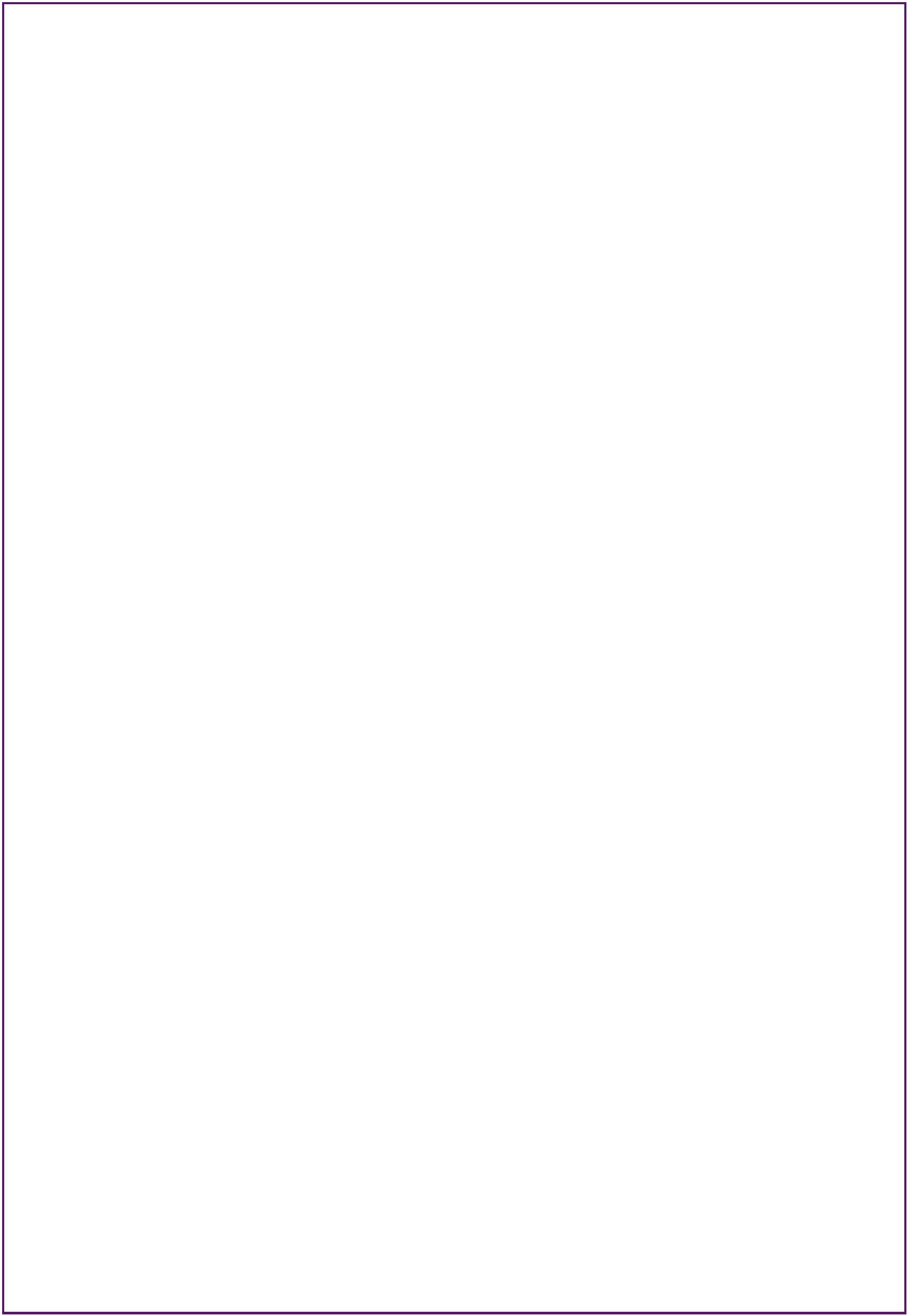 •Carry out more tree planting in the village to help obscure the industrial units, yard andwater works.••Solar light or form of on-demand lighting at bus stops on A9.Negotiate with Ben Alder as a community, to use the ground immediately west of therailway tunnel as a car park for walkers and cyclists.Replace the damaged young trees along the main road.EV charging points.•••More litter bins & dog waste bins emptied more frequently.SOCIAL•Upgrade Dalwhinnie’s public transport links to help get people out of their cars more:--lobby for more train stops at Dalwhinnie stationimprove bus services. Explore a community link minibus option, working with Lagganso we can connect to Newtonmore and more frequent serviceOn demand stop for Megabus/Gold bus services at A9 Dalwhinnie stop.-•Re-assess and improve speed limits in village:---30mph speed limit through the whole village, or at least applied from the cycle pathto the distilleryInteractive Speed camera signs at north and south ends of village, (showing speed ofpassing vehicles for traffic calming measure)Speed limit of 40mph to be extended to rail bridge at north of village from villagehall.•General clean and tidy up of the village, especially Main Street, behind RSG yard andbehind garage. At the minute it’s not looking anywhere near its best.Fibre broadband to be installed for better service.Local shops and more houses, to extend the village!Try to find more community use of the village hall.New village website.••••••ATM facility.A squat rack in the gym along with some free weights.Dalwhinnie Community Action Plan: Looking to 2030Page 17 of 17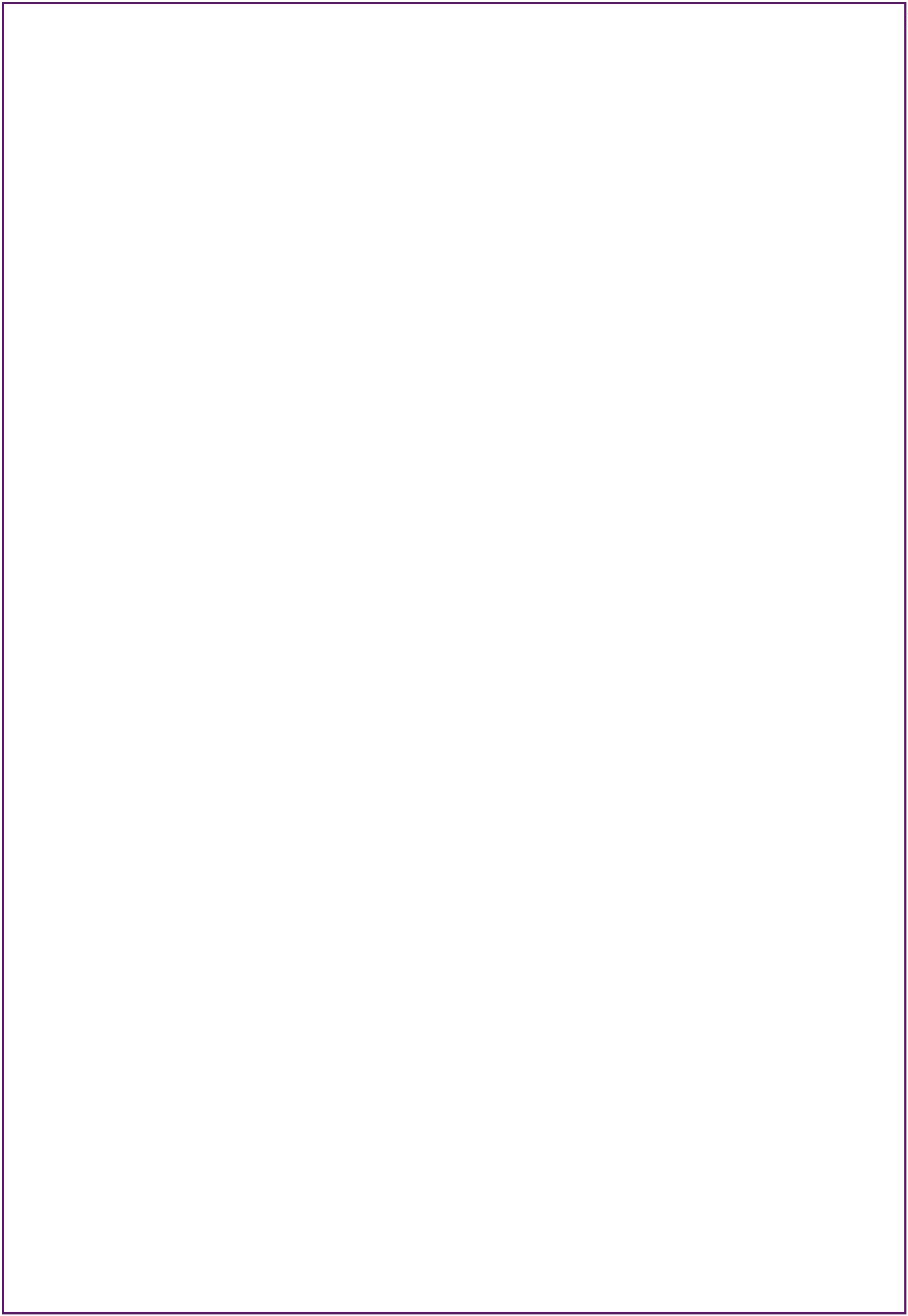 